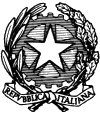 Ministero dell’Istruzione Statale “Giovanni Pascoli”Via Rasori n.19 - 20145 – MilanoTelefono 02 88444571 – Fax 02 88444572 Codice Meccanografico: MIIC8CE00A – Codice Fiscale: 80124090152 – Cod. Univoco: UFXNVP https://www.icspascoli-mi.edu.it/	e-mail miic8ce00a@pec.istruzione.it – miic8ce00a@istruzione.itScuola Primaria Via Rasori, 19 – Tel 02.88444571Scuola Primaria Via F.lli Ruffini, 4/6 - Tel. 02.88446150Scuola Secondaria I° Via A. Mauri, 10 - Tel. 02.88444528PEI Provvisorio per l'a. s. successivo [da compilare a seguito del primo accertamento della condizione di disabilità in età evolutiva ai fini dell’inclusione scolastica]Interventi necessari per garantire il diritto allo studio e la frequenzaAssistenza Per le esigenze di tipo sanitario si rimanda alla relativa documentazione presente nel Fascicolo dell’alunno/a.(1) L’indicazione delle ore  è finalizzata unicamente  a permettere al Dirigente Scolastico di formulare la richiesta complessiva d’Istituto delle misure di sostegno ulteriori rispetto a quelle didattiche, da proporre e condividere con l’Ente TerritorialeIl PEI provvisorio è stato approvato dal GLO in data ______________ Come risulta da verbale n. ___ allegatoAssistenza di base (per azioni di mera assistenza materiale, non riconducibili ad interventi educativi)  igienica             ◻spostamenti       ◻mensa               ◻altro                  ◻ (specificare………………………………….)Assistenza specialistica all’autonomia e/o alla comunicazione (per azioni riconducibili ad interventi educativi):Comunicazione:assistenza ad alunni/e privi/e  della vista             ◻ assistenza ad alunni/e  privi/e  dell’udito              ◻ assistenza ad alunni/e  con disabilità intellettive e disturbi del neurosviluppo                                                   ◻
Educazione e sviluppo dell'autonomia, nella:cura di sé   ◻mensa       ◻altro          ◻    (specificare ……………………………………………….)Arredi speciali, Ausili didattici, informatici, ecc.Specificare la tipologia e le modalità di utilizzo …………………………………………………………………Eventuali esigenze correlate al trasporto dell’alunno/a             da e verso la scuolaNome e Cognome*specificare a quale titolo ciascun componente interviene al GLOFIRMA